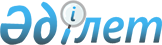 "Республикалық бюджетке түсетін түсімдердің алынуына, артық (қате) төленген соманың бюджеттен қайтарылуына және (немесе) есепке алынуына және салықтық емес түсімдердің, негізгі капиталды сатудан түсетін түсімдердің, трансферттердің, бюджеттік кредиттерді өтеу, мемлекеттің қаржы активтерін сатудан түсетін соманың, қарыздардың бюджетке түсуін бақылауды жүзеге асыруға жауапты уәкілетті органдардың тізбесін бекіту туралы" Қазақстан Республикасы Үкіметінің 2008 жылғы 31 желтоқсандағы № 1339 қаулысына өзгерістер мен толықтыру енгізу туралы
					
			Күшін жойған
			
			
		
					Қазақстан Республикасы Үкіметінің 2016 жылғы 29 желтоқсандағы № 902 қаулысы. Күші жойылды - Қазақстан Республикасы Үкіметінің 2018 жылғы 24 мамырдағы № 289 қаулысымен
      Ескерту. Күші жойылды – ҚР Үкіметінің 24.05.2018 № 289 қаулысымен.
      Қазақстан Республикасының Үкіметі ҚАУЛЫ ЕТЕДІ:
      1. "Республикалық бюджетке түсетін түсімдердің алынуына, артық (қате) төленген соманың бюджеттен қайтарылуына және (немесе) есепке алынуына және салықтық емес түсімдердің, негізгі капиталды сатудан түсетін түсімдердің, трансферттердің, бюджеттік кредиттерді өтеу, мемлекеттің қаржы активтерін сатудан түсетін соманың, қарыздардың бюджетке түсуін бақылауды жүзеге асыруға жауапты уәкілетті органдардың тізбесін бекіту туралы" Қазақстан Республикасы Үкіметінің 2008 жылғы 31 желтоқсандағы № 1339 қаулысына (Қазақстан Республикасының ПҮАЖ-ы, 2008 ж., № 49, 556-құжат) мынадай өзгерістер мен толықтыру енгізілсін:
      көрсетілген қаулымен бекітілген республикалық бюджетке түсетін түсімдердің алынуына, артық (қате) төленген соманың бюджеттен қайтарылуына және (немесе) есепке алынуына және салықтық емес түсімдердің, негізгі капиталды сатудан түсетін түсімдердің, трансферттердің, бюджеттік кредиттерді өтеу, мемлекеттің қаржы активтерін сатудан түсетін соманың, қарыздардың бюджетке түсуін бақылауды жүзеге асыруға жауапты уәкілетті органдардың тізбесінде:
      реттік нөмірі 6-жол мынадай редакцияда жазылсын:
      "
                                                                                                                        ";
      реттік нөмірлері 7-1 және 8-жолдар мынадай редакцияда жазылсын:
      "
      ";
      мынадай мазмұндағы реттік нөмірі 8-1-жолмен толықтырылсын:
      "
      ";
      реттік нөмірі 9-жол мынадай редакцияда жазылсын:
      "
      ";
      реттік нөмірлері 10-1 және 11-жолдар мынадай редакцияда жазылсын:
      "
      ";
      реттік нөмірі 12-жол мынадай редакцияда жазылсын:
      "
      ";
      реттік нөмірі 14-жол алып тасталсын;
      реттік нөмірлері 16 және 17-жолдар мынадай редакцияда жазылсын:
      "
      ".
      2. Осы қаулы қол қойылған күнінен бастап қолданысқа енгізіледі. 
					© 2012. Қазақстан Республикасы Әділет министрлігінің «Қазақстан Республикасының Заңнама және құқықтық ақпарат институты» ШЖҚ РМК
				
6

 
Қазақстан Республикасы Қорғаныс және аэроғарыш өнеркәсібі министрлігінің Аэроғарыш комитеті 
"Байқоңыр" кешенін пайдаланғаны үшін жалдау ақысынан түсетін түсімдер 
7-1
Қазақстан Республикасының Әділет министрлігі
Атқарушылық санкция
8
Республикалық бюджеттен қаржыландырылатын уәкілетті мемлекеттік органдар, Қазақстан Республикасының Ұлттық Банкі (келісім бойынша), Қазақстан Республикасының Әділет министрлігі (мәжбүрлеп орындату туралы сот қаулысы болған жағдайда)
Мұнай секторы ұйымдарынан түсетін түсімдерді қоспағанда, орталық мемлекеттік органдар, олардың аумақтық бөлімшелері салатын әкiмшiлiк айыппұлдар, өсімпұлдар, санкциялар, өндіріп алулар
8
Республикалық бюджеттен қаржыландырылатын уәкілетті мемлекеттік органдар, Қазақстан Республикасының Ұлттық Банкі (келісім бойынша), Қазақстан Республикасының Әділет министрлігі (мәжбүрлеп орындату туралы сот қаулысы болған жағдайда)
Мұнай секторы ұйымдарынан түсетін түсімдерді қоспағанда, республикалық бюджеттен қаржыландырылатын мемлекеттік мекемелер салатын өзге де айыппұлдар, өсімпұлдар, санкциялар, өндіріп алулар
8
Республикалық бюджеттен қаржыландырылатын уәкілетті мемлекеттік органдар, Қазақстан Республикасының Ұлттық Банкі (келісім бойынша), Қазақстан Республикасының Әділет министрлігі (мәжбүрлеп орындату туралы сот қаулысы болған жағдайда)
Орталық мемлекеттік органдар, олардың аумақтық бөлімшелері мұнай секторы ұйымдарына салатын әкімшілік айыппұлдар, өсімпұлдар, санкциялар, өндіріп алулар
8
Республикалық бюджеттен қаржыландырылатын уәкілетті мемлекеттік органдар, Қазақстан Республикасының Ұлттық Банкі (келісім бойынша), Қазақстан Республикасының Әділет министрлігі (мәжбүрлеп орындату туралы сот қаулысы болған жағдайда)
Республикалық бюджеттен қаржыландырылатын мемлекеттік мекемелер мұнай секторы ұйымдарына салатын өзге де айыппұлдар, өсімпұлдар, санкциялар, өндіріп алулар
8
Республикалық бюджеттен қаржыландырылатын уәкілетті мемлекеттік органдар, Қазақстан Республикасының Ұлттық Банкі (келісім бойынша), Қазақстан Республикасының Әділет министрлігі (мәжбүрлеп орындату туралы сот қаулысы болған жағдайда)
Мұнай секторы ұйымдарынан түсетін басқа да салықтық емес түсімдер
8
Республикалық бюджеттен қаржыландырылатын уәкілетті мемлекеттік органдар, Қазақстан Республикасының Ұлттық Банкі (келісім бойынша), Қазақстан Республикасының Әділет министрлігі (мәжбүрлеп орындату туралы сот қаулысы болған жағдайда)
Тәркіленген мүлікті, белгіленген тәртіппен республикалық меншікке өтеусіз өткен мүлікті, оның ішінде кедендік бас тарту режимінде мемлекеттің пайдасына ресімделген тауарлар мен көлік құралдарын сатудан түсетін түсімдер
8-1
Қазақстан Республикасының Әділет министрлігі
Сот үкімдері бойынша қылмыстық құқық бұзушылықтар жасағаны үшін тағайындалған айыппұлдар
9
Қазақстан Республикасы Инвестициялар және даму министрлігінің Геология және жер қойнауын пайдалану комитеті
Жер қойнауы туралы ақпаратты пайдалануға бергені үшін төлемақы
10-1

 
Қазақстан Республикасының Энергетика министрлігі

 
Мұнай секторы ұйымдарынан түсетін түсімдерді қоспағанда, зиянды өтеу туралы талаптар бойынша табиғат пайдаланушылардан алынған қаражат

 
10-1

 
Қазақстан Республикасының Энергетика министрлігі

 
Мұнай секторы ұйымдарының зиянды өтеуі туралы талаптар бойынша табиғат пайдаланушылардан алынған қаражат

 
10-1

 
Қазақстан Республикасының Энергетика министрлігі

 
Парниктік газдар шығарындыларына квоталар бөлудің ұлттық жоспарының квота көлемі резервін басқарудан және белгіленген мөлшер бірліктерін беруден түскен түсімдер

 
11

 
Қазақстан Республикасының Ауыл шаруашылығы министрлігі

 
Орман шаруашылығын жүргізуге байланысты емес мақсаттарда орман алқаптарын пайдалану үшін алып қойған кезде орман шаруашылығы өндірістерінің зияндарын өтеуден түсетін түсімдер
12
Қазақстан Республикасының Қаржы министрлігі
Республикалық меншіктегі мүлікті жалға алудан түсетін кірістер 
12
Қазақстан Республикасының Қаржы министрлігі
Қазақстан Республикасы Ұлттық Банкіндегі Қазақстан Республикасы Үкіметінің депозиттері бойынша сыйақылар
12
Қазақстан Республикасының Қаржы министрлігі
Екінші деңгейдегі банктердегі шоттарда мемлекеттік сыртқы қарыздардың қаражатын орналастыруға сыйақылар
12
Қазақстан Республикасының Қаржы министрлігі
Облыстардың, республикалық маңызы бар қаланың, астананың жергілікті атқарушы органдарына ішкі көздер есебінен республикалық бюджеттен берілген бюджеттік кредиттер бойынша сыйақылар
12
Қазақстан Республикасының Қаржы министрлігі
Облыстардың, республикалық маңызы бар қаланың, астананың жергiлiктi атқарушы органдарына үкiметтiк сыртқы қарыздар қаражаты есебiнен республикалық бюджеттен берiлген бюджеттiк кредиттер бойынша сыйақылар
12
Қазақстан Республикасының Қаржы министрлігі
Мамандандырылған ұйымдарға ішкі көздер есебінен республикалық бюджеттен берілген бюджеттік кредиттер бойынша сыйақылар
12
Қазақстан Республикасының Қаржы министрлігі
Мамандандырылған ұйымдарға үкіметтік сыртқы қарыздар қаражаты есебінен республикалық бюджеттен берілген бюджеттік кредиттер бойынша сыйақылар
12
Қазақстан Республикасының Қаржы министрлігі
Заңды тұлғаларға үкіметтік сыртқы қарыздар қаражаты есебінен 2005 жылға дейін республикалық бюджеттен берілген бюджеттік кредиттер бойынша сыйақылар
12
Қазақстан Республикасының Қаржы министрлігі
Жеке тұлғаларға республикалық бюджеттен берілген бюджеттік кредиттер бойынша сыйақылар
12
Қазақстан Республикасының Қаржы министрлігі
Шет мемлекеттерге берілген бюджеттік кредиттер бойынша сыйақылар
12
Қазақстан Республикасының Қаржы министрлігі
Қазақстан Республикасының Үкіметі мемлекеттік кепілдіктер бойынша төлеген талаптар бойынша сыйақылар
12
Қазақстан Республикасының Қаржы министрлігі
Бағалы қағаздардың ұйымдастырылған нарығында сатып алынған мемлекеттік эмиссиялық бағалы қағаздардан түскен сыйақылар
12
Қазақстан Республикасының Қаржы министрлігі
Республикалық меншіктегі жер учаскелері бойынша сервитут үшін төлемақы
12
Қазақстан Республикасының Қаржы министрлігі
Заңсыз алынған мүлікті өз еркімен тапсырудан немесе өндіріп алудан немесе мемлекеттік функцияларды орындауға уәкілеттік берілген тұлғаларға немесе оларға теңестірілген тұлғаларға заңсыз көрсетілген қызметтердің құнынан алынатын сомалардың түсімі
12
Қазақстан Республикасының Қаржы министрлігі
Мұнай секторы ұйымдарынан түсетін түсімдерді қоспағанда, республикалық бюджетке түсетін басқа да салықтық емес түсімдер
12
Қазақстан Республикасының Қаржы министрлігі
Облыстардың, республикалық маңызы бар қаланың, астананың жергілікті атқарушы органдарына республикалық бюджеттен берілген бюджеттік кредиттер (қарыздар) бойынша айыппұлдар, өсімпұлдар, санкциялар, өндіріп алулар
12
Қазақстан Республикасының Қаржы министрлігі
Мамандандырылған ұйымдарға, шет мемлекеттерге, жеке тұлғаларға бюджеттік кредиттер (қарыздар) бойынша республикалық бюджеттен берілген айыппұлдар, өсімпұлдар, санкциялар, өндіріп алулар
12
Қазақстан Республикасының Қаржы министрлігі
Мүлiктi жария еткенi үшiн алым
16
Қазақстан Республикасының Қаржы министрлігі
Нысаналы мақсаты бойынша пайдаланылмаған нысаналы трансферттерді қайтару
16
Қазақстан Республикасының Қаржы министрлігі
Пайдаланылмаған (жете пайдаланылмаған) нысаналы трансферттерді қайтару
16
Қазақстан Республикасының Қаржы министрлігі
Атырау облысының облыстық бюджетінен бюджеттік алып қою
16
Қазақстан Республикасының Қаржы министрлігі
Маңғыстау облысының облыстық бюджетінен бюджеттік алып қою
16
Қазақстан Республикасының Қаржы министрлігі
Алматы қаласының бюджетінен бюджеттік алып қою
16
Қазақстан Республикасының Қаржы министрлігі
Астана қаласының бюджетінен бюджеттік алып қою
16
Қазақстан Республикасының Қаржы министрлігі
Облыстық бюджеттерден, Астана және Алматы қалаларының бюджеттерінен республикалық бюджеттің шығындарын өтеуге трансферттердің түсімдері
16
Қазақстан Республикасының Қаржы министрлігі
Қазақстан Республикасының Ұлттық қорынан республикалық бюджетке кепiлдендірілген трансферт
16
Қазақстан Республикасының Қаржы министрлігі
Қазақстан Республикасының Ұлттық қорынан республикалық бюджетке өткен жылы аударылмаған кепiлдендірілген трансферт сомасы
16
Қазақстан Республикасының Қаржы министрлігі
Қазақстан Республикасының Ұлттық қорынан Республикалық бюджеткe берiлетiн нысаналы трансферт
16
Қазақстан Республикасының Қаржы министрлігі
Бюджет заңнамасында көзделген жағдайларда жалпы сипаттағы трансферттерді қайтару
16
Қазақстан Республикасының Қаржы министрлігі
Қазақстан Республикасы Үкіметінің шешімі бойынша жете пайдалануға рұқсат етілген, өткен қаржы жылында бөлінген, пайдаланылмаған (жете пайдаланылмаған) нысаналы даму трансферттерінің сомасын қайтару
16
Қазақстан Республикасының Қаржы министрлігі
Қазақстан Республикасының Ұлттық қорынан берілетін нысаналы трансферт есебінен республикалық бюджеттен бөлінген пайдаланылмаған (жете пайдаланылмаған) нысаналы трансферттердің сомасын қайтару
17
Қазақстан Республикасының Қаржы министрлігі
Облыстардың, республикалық маңызы бар қаланың, астананың жергілікті атқарушы органдарына ішкі көздер есебінен республикалық бюджеттен берілген бюджеттік кредиттерді өтеу
17
Қазақстан Республикасының Қаржы министрлігі
Облыстардың, республикалық маңызы бар қаланың, астананың жергілікті атқарушы органдарына үкіметтік сыртқы қарыздар қаражаты есебінен республикалық бюджеттен берілген бюджеттік кредиттерді өтеу
17
Қазақстан Республикасының Қаржы министрлігі
Мамандандырылған ұйымдарға ішкі көздер есебінен республикалық бюджеттен берілген бюджеттік кредиттерді өтеу
17
Қазақстан Республикасының Қаржы министрлігі
Мамандандырылған ұйымдарға үкіметтік сыртқы қарыз қаражаты есебінен республикалық бюджеттен берілген бюджеттік кредиттерді өтеу
17
Қазақстан Республикасының Қаржы министрлігі
Заңды тұлғаларға үкіметтік сыртқы қарыздар қаражаты есебінен республикалық бюджеттен 
2005 жылға дейін берілген бюджеттік кредиттерді өтеу 
17
Қазақстан Республикасының Қаржы министрлігі
Жеке тұлғаларға республикалық бюджеттен берілген бюджеттік кредиттерді өтеу
17
Қазақстан Республикасының Қаржы министрлігі
Шет мемлекеттерге берілген бюджеттік кредиттерді өтеу
17
Қазақстан Республикасының Қаржы министрлігі
Облыстардың, республикалық маңызы бар қаланың, астананың жергілікті атқарушы органдарының республикалық бюджеттен берілген нысаналы мақсаты бойынша пайдаланылмаған кредиттерді қайтаруы
17
Қазақстан Республикасының Қаржы министрлігі
Республикалық бюджеттен берілген нысаналы мақсаты бойынша пайдаланылмаған кредиттерді жеке және заңды тұлғалардың қайтаруы 
17
Қазақстан Республикасының Қаржы министрлігі
Мемлекеттік кепілдіктер бойынша міндеттемелерді орындауға бағытталған қаражатты қайтару
17
Қазақстан Республикасының Қаржы министрлігі
Бюджеттік кредиттер, сондай-ақ мемлекеттік кепілдіктер бойынша міндеттемелерді орындауға бағытталған бюджет қаражаты бойынша берешекті өтеу есебіне мемлекет пайдасына алынған немесе өндірілген мүлікті сатудан түсетін түсімдер
17
Қазақстан Республикасының Қаржы министрлігі
Республикалық бюджеттен берілген, пайдаланылмаған бюджеттік кредиттерді қайтару
17
Қазақстан Республикасының Қаржы министрлігі
Республикалық бюджеттен берілген, пайдаланылмаған бюджеттік кредиттерді облыстардың (республикалық маңызы бар қаланың, астананың) бюджеттерінен қайтару
Қазақстан Республикасының
Премьер-Министрі
Б. Сағынтаев